PCBM10  Pannello Connessioni basi microfonichePannello rack 19” altezza 1 unità modulari completo di 10 connettori RJ45 per la connessione in parallelo delle basi microfoniche BM1TZ-VA – BM7TZ-VA – BMD-VA.Le caratteristiche richieste si riferiscono al modello BLUEPRINT PCBM10 o similare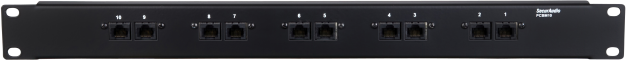 